Методические рекомендации по реализацииI этапа проекта «Народный бюджет» 2023-2024 гг.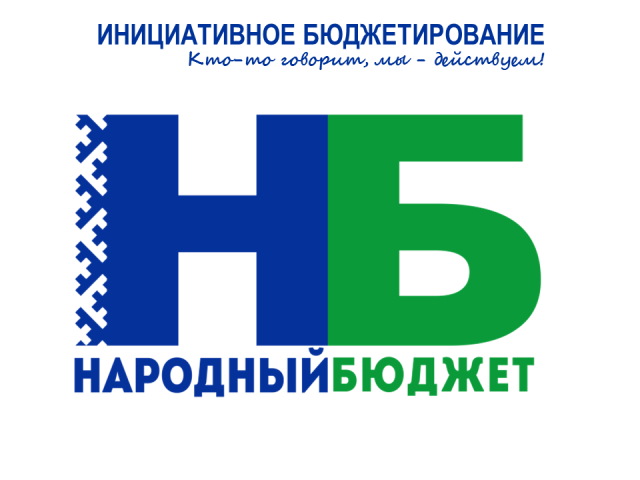 (в рамках пилотного проекта «Бюджет и МЫ!»)Цели:– обсуждение на очном собрании максимально проработанных инициатив, предлагаемых к реализации гражданами, ТОСами и (или) органами местного самоуправления;  – вовлечение в процесс обсуждения приоритетных для реализации на территории муниципального района народных проектов максимального числа жителей, определение формы участия граждан и/или бизнеса, в том числе размера финансового вклада;– определение бюджетной комиссией перечня одобренных народных проектов для участия в конкурсном отборе на 2024 г.Для реализации поставленной цели необходимо:*Примечание: на последующие годы  предлагаем обновлять состав Бюджетной комиссии до 1 января следующего года, обеспечив проведение собраний по данному вопросу осенью текущего годаКонтактыВ Управлении ход реализации народных проектов контролируют:Морозова Анастасия Сергеевна тел. (88212) 285-397a.s.morozova@opg.rkomi.ru Падерин Владислав Александровичтел. (88212) 285-174 v.a.paderin@adm.rkomi.ruПриложение 1График проведения собраний граждан по обсуждению народных проектов, планируемых к реализации в 2024 годуМР «_____________________»Приложение 2Памятка для организаторов, инициативной группы по проведению собраний граждан в рамках проекта «Народный бюджет»Приложение 3Требования к информационной кампании НБ-22-23В целях информирования жителей о реализации проекта «Народный бюджет» на официальном сайте муниципального образования должна быть размещена следующая информация:1. Муниципальные нормативные правовые акты о реализации НБ;2. Перечень проектов, прошедших отбор в 2020-2023 г.3. Контакты ответственных лиц за взаимодействие и консультирование жителей по участию в проекте.4. Информация об этапах и сроках реализации НБ.5. График проведения собрания и ответственные. Вкладка с вышеуказанной информацией должна быть размещена на главной странице сайта на видном месте и иметь название: «Народный бюджет». При отсутствии возможности размещения вкладки о проекте на главной странице сайта целесообразно разместить баннер с логотипом проекта, являющийся гиперссылкой для перехода на страницу о проекте.Все, что вы делаете по народным проектам, должно находить отражение на Ваших сайтах и официальных группах в социальных сетях!Найдите возможность проинформировать о каждом этапе проекта – от собрания до сдачи объекта!Задачи:- увлечь граждан идеей инициативного бюджетирования;- привлечь жителей к участию в очном собрании;- показать жителям социальный и экономический эффект от решения проблемы посредством НБ;- провести дополнительный сбор подписей в поддержку проекта.Ресурсы:- информационные стенды (объявления и плакаты в администрации, школах, домах культуры, ФАПах, магазинах и т.д.), листовки;- социальные сети: Вконтакте, Одноклассники, Фейсбук, Ютьюб и др.- официальные сайты органов местного самоуправления;- муниципальные средства массовой информации.- радио;- ТВ;- культурно-массовые мероприятия как в зданиях учреждений и организаций, так и на территории общественных пространств. Листовка-анонс собрания:- поздравьте людей с победой в отборе народных проектов 2023 г.;- что уже сделано в рамках НБ на территории; - место и время проведения собрания;- место сбора предварительных предложений; - контакты ответственного за проведение собрания; - хорошее, душевное обращение в листовках: «односельчане».Помощники:- инициативная группа;- активные граждане, лидеры общественного мнения, депутаты всех уровней, члены общественных организаций, общественные советы (помогут с фотографиями, с интервью с гражданами, с постами в соцсетях);- журналисты (расскажут о вашем проекте неформально).Техническое оборудование:-фотоаппарат, смартфон, видеокамера, принтер.Алгоритм действий:- заручитесь поддержкой активных граждан, членов инициативной группы (распределите обязанности, составьте график размещения информации в социальных сетях, тематику публикаций);- напишите письма об информационной поддержке в администрацию района, республиканские и районные СМИ;- присоединитесь к группе «Народный бюджет Республики Коми» в социальной сети ВКонтакте (https://vk.com/nb_rk) с целью оперативного транслирования вашей информации;- отправьте информационные письма лидерам общественного мнения, руководителям предприятий, местным активистам, депутатам, вывесите информационные письма в общественных местах;-пишите заметки, рассылайте их в СМИ, в районную администрацию, в пресс-службу правительства Республики Коми, публикуйте в социальных сетях, в группе «Народный бюджет Республики Коми».Форматы:- пресс-релизы об итогах НБ на территории;- опросы жителей;- общественная оценка реализуемых/реализованных народных проектов жителями муниципального образования;- специальные репортажи в формате сторителлинг (личный опыт граждан о том, как инициировал/участвовал в народном проекте, какую получил пользу от проекта), материалы, посвященные героям проектов НБ, на ТВ и в печатных СМИ;- актуальное интервью с представителями органов местного самоуправления, депутатов с приведением аналитики, свидетельствующей о положительных социальных и экономических эффектах от реализации проекта «Народный бюджет»;- презентация «Народный бюджет» в ГО/МР __________»;- подготовка видеоролика о лучших практиках НБ на территории муниципального образования;- инструмент публичной благодарности к спонсорам, ЮЛ, гражданам;- включение процедур НБ в крупные мероприятия (праздники, концерты);- материалы о проектах, реализованных в прошлые годы;- использование социальных сетей для сбора инициатив, проведения опроса, получения обратной связи и отзывов;- качественная фотосъемка всех этапов НБ и вовлеченности в них жителей. Для чего нужны фотографии?Фото объектов нужны:-	 для отчетности и получения дополнительного балла (!): в этом случае фото являются подтверждающим документом того, как было проведено собрание, сколько жителей в нем участвовало;-	 для СМИ: благодаря фотографиям, опубликованным в СМИ, большее количество людей узнает о проекте в целом и его возможностях;-	 для вдохновения участников и потенциальных инициаторов проектов: благодаря просмотрам фотографий жителей, участвующих в собрании, их активности, могут получить дополнительную мотивацию на участие.Какие фотографии нужны?1)  Общие массовые фото собраний. 2) Фото жителей в процессе обсуждения, предложения, комментирования, презентации проектов (крупным планом отдельные граждане в процессе выступления, чтобы было видно что публика активно участвует в собрании). 3) Факт голосования, подписи реестров.4) Участие в собрании депутатов разного уровня (в данном случае в названии фото необходимо указать ФИО депутата).  Требования к фото 1) Фото одного вида должно быть сделано с разных ракурсов – спереди, сзади, сбоку, а также разных планов – общий план, крупный план;2) Изображение на фото не должно быть размытым или мутным;3) Фотографируемый человек должен находиться в фокусе - быть достаточно резким, но при этом недопустимо чрезмерное увеличение резкости;4) Фотографируемый человек должен быть хорошо освещен и четко различим на фотографии;5) Фото не должно быть очень темным или, наоборот, засвеченным;6) Недопустимо наложение художественных эффектов и искажение действительности при фотообработке;7) На фотографиях не должно быть надписей, в том числе дат фотосъемки. Технические требования ко всем фотоФотографии должны быть цветными и в цифровом виде.Формат фотографий: JPEG Размер файла фотографии: одна фотография должна быть размером не менее 3 мб и не более 10 мб.Приложение 4ОБРАЗЕЦПротокол собрания гражданДата проведения собрания: _______________________________Муниципальное образование Республики Коми (наименование): ___________________Поселение (наименование): ___________________________________________Населенный пункт: _____________________________________________________Принимают участие ____________________(количество) граждан. Повестка дня собрания:1. Информация о проекте «Бюджет и МЫ!».2. Об итогах реализации проекта «Народный бюджет» в 2020-2023 гг. Выбор проектов для участия в отборе народных проектов на 2024г. 3. Выбор инициативной группы.4. Определение суммы вклада граждан.5. Отбор граждан для участия в бюджетной комиссии. Ход собрания:1. Слушали: Краткую информацию о проекте «Бюджет и МЫ!». Докладчик: _____(ФИО). 2. Слушали: Информацию об участии в проекте «Народный бюджет» в 2020-2023 гг. и о выборе народных проектов « ……..». (кратко рассказывается, что было сделано по народным проектам за последние 3 года, затем о предлагаемых к реализации народных проектах – обосновывается выбор именно этого вопроса, оценка стоимости проекта)Докладчик: _____(ФИО).  3. Слушали: Информацию о выборе инициативной группы по предложенным народным проектам « ……..». (кратко рассказывается о задачах инициативной группы – контролировать работу, информировать население и т.д.)Докладчик: _____(ФИО).  4. Слушали: Информацию об определении суммы вклада граждан, юридических лиц и индивидуальных предпринимателей в реализацию народных проектов « ……..», об определении формы материально-технического участия.  (предлагается размер  вклада со стороны населения и механизм сбора средств (с одного жителя, одного дома и т.п.).Докладчик: _____(ФИО).  5. Слушали: Информацию о задачах членов бюджетной комиссии.  Докладчик: _____(ФИО).  По 1 вопросу:- принять к сведению (голосование).По 2 вопросу:- поддержать народный проект (проекты) «…….» (голосовать).По 3 вопросу:- избрать инициативную группу в составе: …… (голосовать).По 4 вопросу:- определить сумму вклада от граждан в размере …. рублей от одного жителя (дома). - определить сумму вклада юридических лиц и индивидуальных предпринимателей в размере … рублей. - определить формы материально-технического участия. По 5 вопросу:- принять к сведению (голосование).6. Поступило предложение от г-на __________ (ФИО) – включить в народные проекты проект по ________________________ (обсуждаем, в том числе объем финансирования) (голосуем). 7. Поступило предложение от г-на _________ (ФИО) – включить в члены бюджетной комиссии от сельского поселения «__________________»  следующих участников собрания:1.2. (обсуждаем, голосуем). Итоги собрания и принятые решения:* Заполняется в случае, если население на собрании приняло решение о реализации двух проектов на территории поселения Республики Коми.Председатель                                                                                         ______________________ ФИО                                                                                                                                 (подпись)Секретарь                                                                                               ______________________ ФИО                                                                                                                                (подпись)ОБРАЗЕЦПриложениек протоколу собрания граждан от «__»_____ 2023 г. по обсуждению народных проектовПроект «______________»Фото участников собрания*Вставить фотографии с собранияОбъявление о времени и месте собрания жителей с. _____по обсуждению народных проектов для участия в проекте«Народный бюджет- 2024» 	*Вставить скриншот объявления с сайта/фотография на доске объявленийОБРАЗЕЦРеестр подписей в поддержку народного проекта «_____________________»___________2023 г.(дата собрания, на котором обсуждался народный проект)* Все графы реестра подписей обязательны к заполнению. Примечания: - «шапка» с наименованием и датой собрания должна быть на всех страницах реестра;- страницы реестра должны быть пронумерованыОБРАЗЕЦдля направлений в сфере АПК и МСП(также данный образец актуален для сбора дополнительных подписей БЕЗ финансового участия по всем направлениям)Реестр подписей в поддержку народного проекта «_____________________»___________2023 г.(дата собрания, на котором обсуждался народный проект)* Все графы реестра подписей обязательны к заполнению. Примечания: - «шапка» с наименованием и датой собрания должна быть на всех страницах реестра;- страницы реестра должны быть пронумерованыПриложение 5Сведения о членах бюджетной комиссии МР «____________» * Все графы обязательны к заполнению. Приложение 6График обучения членов бюджетной комиссии МР «___________»№ п/пСрокМероприятие1до 31 января 2023 г.Направить на электронный адрес msu@adm.rkomi.ru график проведения собраний граждан по обсуждению народных проектов, планируемых к реализации в 2023 году, по форме Приложения 1 к Методическим рекомендациям (при изменении!!! данных в графике сообщать в Управление – контакты указаны ниже)2до 1 мая 2023 г.Провести собрания граждан во всех муниципальных образованиях (населенных пунктах) в соответствии с прилагаемой Памяткой и Требованиями к информационной кампании НБ-2024 (Приложения 2, 3 к Методическим рекомендациям). Собрания необходимо провести:- с участием как можно большего количества жителей в собрании; - инициаторами проектов должны быть граждане (ТОСы), а не ОМСУ;- с участием людей с инвалидностью и других маломобильных групп населения (с отражением их предложений);- на собрании должен быть определен размер финансового и материально-технического вклада жителей, юридических лиц и индивидуальных предпринимателей;- работа по дополнительному опросу (сбор подписей) проводится до момента размещения объявления о сроках приема документов (данное изменение на момент отправки рекомендаций вносится в постановление № 252);  - обеспечить фото- и видеосъемку каждого собрания;- обеспечить широкое освещение в СМИ предстоящего собрания и его итогов;- рассмотреть на собрании новые кандидатуры в состав Бюджетной комиссии, если есть такая необходимость* 3В течение 3-х дней после проведения каждого собрания1. Разместить на сайтах администрации муниципального образования, в СМИ и/или социальных сетях информацию о проведенном собрании с фотоотчетом. 2. Направить на электронный адрес msu@adm.rkomi.ru (учитывая, что на указанный адрес в одном письме проходит не более 15 Мб):а) скан-копию протокола по каждому предложенному проекту в соответствии с прилагаемыми образцами* (Приложение 4 к Методическим рекомендациям);б) 3-5 фото каждого собрания;в) ссылку на размещение информации о собрании на сайте администрации муниципального образования, в СМИ и/или социальных сетях (ссылку также можно направлять в официальную группу проекта в социальной сети ВКонтакте https://vk.com/nb_rk).  *указанная информация еженедельно предоставляется Руководителю Администрации Главы Республики КомиКак направить указанные документы (протокол + фото):1. Все документы направляет ОДИН (!) сотрудник – ответственный за взаимодействие с Управлением желательно одним письмом (!) (возможно файл архивировать или загружать на ЯндексДиск и направлять ссылку для скачивания).2. Название файла должно выглядеть следующим образом:- в наименовании протокола – дата + название города/поселения+населенный пункт.НАПРИМЕР: 27.02_Сыктывкар_В.Максаковка; 13.03_Югыдъяг_Смолянка - в наименовании фото – дата + название города/поселения+населенный пункт+номер фотоНАПРИМЕР: 13.03_Югыдъяг_Смолянка1, 13.03_Югыдъяг_Смолянка2 и т.д.  4до 10 мая 2023 г.Произвести отбор граждан для участия в бюджетной комиссии на основании протоколов собраний граждан, проведенных в поселениях, и общего списка поддержанных на собраниях граждан в порядке убывания по набранному количеству голосов в поддержку каждого гражданина в отдельности (рейтинговый список).5до 15 мая 2023 г.(при необходимости)*Направить на электронный адрес msu@adm.rkomi.ru: - копию принятого муниципального нормативного правового акта администрации муниципального района об утверждении основного и резервного составов бюджетной комиссии; - сведения о членах бюджетной комиссии основного и резервного состава согласно Приложению 5;-  график обучения членов бюджетной комиссии с участием специалистов администрации муниципального района, а также предложения по участию в обучении представителей органов исполнительной власти Республики Коми, Проектного центра инициативного бюджетирования и других экспертов в сфере финансов согласно Приложению 6.6Незамедлительно после принятия решенияОтветственному от администрации муниципального района за взаимодействие с Управлением сообщить дату первого заседания бюджетной комиссии сразу же после ее определения на электронный адрес msu@adm.rkomi.ru 7В течение 2-х дней после проведения каждого заседания бюджетной комиссииНаправить на электронный адрес msu@adm.rkomi.ru (учитывая, что на указанный адрес в одном письме проходит не более 15 Мб):  - скан-копию протокола заседания бюджетной комиссии;- 5-7 фото каждого заседания с фиксацией хода обсуждения;- ссылку на размещение информации о заседании на сайте администрации муниципального района, в СМИ и/или социальных сетях (ссылку также можно направлять в официальную группу проекта в социальной сети ВКонтакте https://vk.com/nb_rk).  8до 10 июня 2023 г.Организовать рассмотрение и определение бюджетной комиссией перечня одобренных народных проектов на 2022 г. (далее – перечень), предложенных в рамках проведенных собраний, обеспечив участие в заседании комиссии по утверждению перечней представителя Проектного центра инициативного бюджетирования. Чем должны руководствоваться члены бюджетной комиссии при рассмотрении проектов?- приоритетными направлениями (по возможности должны быть представлены все 13 направлений реализации проектов – чем больше направлений, тем больше побед);- количеством граждан, поддержавших народный проект; - количеством благополучателей при реализации народного проекта; - общественной значимостью народного проекта;- размером финансового вклада граждан и бизнеса; - кто является инициатором проекта (гражданин или ОМСУ); - финансированием, предусмотренным на направления реализации народных проектов, утвержденным Законом Республики Коми от 05.12.2022 г. № 104-РЗ «О республиканском бюджете Республики Коми на 2023 год и плановый период 2024 и 2025 годов».5до 20 июня 2023 г.Направить на электронный адрес msu@adm.rkomi.ru  утвержденные перечни одобренных народных проектов по форме (форма прилагается в формате .xlsx). Дата проведения собранияВремя проведения собранияНаселенный пунктМесто проведения собранияОтветственное лицо по проведению собрания для жителей (ФИО полностью, должность)Контакты ответственного лица (телефон, электронная почта)Места и сроки предварительного сбора предложений от граждан, ссылки на онлайн-опросы (если это предусмотрено)ОБРАЗЕЦ ЗАПОЛНЕНИЯОБРАЗЕЦ ЗАПОЛНЕНИЯОБРАЗЕЦ ЗАПОЛНЕНИЯОБРАЗЕЦ ЗАПОЛНЕНИЯОБРАЗЕЦ ЗАПОЛНЕНИЯОБРАЗЕЦ ЗАПОЛНЕНИЯОБРАЗЕЦ ЗАПОЛНЕНИЯ22.02.202118.00ч.с. ___Дом культуры, ул.________глава сельского поселения «___»8(82140) ________, ________01-15.02.2021г.- Администрация СП «___» (ул. _____ д.____)- Библиотека (ул.____________)ЭтапЗадачаМероприятияАнонсирование проведения собрания, информирование граждан о собранииЗадача – привлечь на собрание как можно больше участников. В срок за 2 недели до планируемого собрания периодическое размещение информации о планируемом собрании: – разместить объявление о проведении собрания в людных местах (доски объявлений, магазины, почта, информационные стенды, клубы, библиотеки и т.д.); – в СМИ (местные газеты, радио, ТВ бегущей строкой);– на сайтах органов местного самоуправления, структурных подразделений, подведомственных учреждений, в социальных сетях. Предварительный сбор предложений по реализации конкретных социально значимых проектовВ срок за 2 недели до планируемого собрания организация предварительного сбора предложений по реализации народных проектов по 13 направлениям (в течение 2-х недель, чтобы успеть проработать поступившие предложения на соответствие направлению и смету): 1) малое и среднее предпринимательство;2) культура;3) физическая культура и спорт;4) занятость населения;5) благоустройство;6) дорожная деятельность;7) агропромышленный комплекс;8) этнокультурное развитие народов, проживающих на территории РК;9) образование;10) обустройство источников холодного водоснабжения;11) охрана окружающей среды;12) доступная среда;13) сфера торговли.Возможные варианты изучения общественного мнения с целью выявления приоритетных проектов и их дальнейшего обсуждения на очных собраниях:- распространение анкет и/или опросных листов в людных местах (магазины, почта, информационные стенды, клубы, библиотеки и т.д.);- сбор предложений, опрос граждан в соцсетях с целью выявления приоритетных проектов;- направление соответствующих писем в общественные организации (молодежные, ветеранов, ТОСы) и др.После изучения общественного мнения и до проведения собрания сотрудникам профильных отделов администраций МР необходимо проработать собранные предложения, в том числе при необходимости в соответствующих министерствах, на предмет соответствия направлению, определения стоимости проекта и запрашиваемой суммы субсидии из республиканского бюджета Республики Коми.  Проведение собранияЗадача – отобрать приоритетные для реализации проекты, определить форму участия граждан и/или предпринимателей, в том числе размер финансового вклада, отобрать граждан для участия в бюджетной комиссии. Можно провести серию предварительных собраний в трудовых коллективах, общественных объединениях, населенных пунктах и т.д. Затем обобщить инициативы, предложенные в рамках предварительных собраний, на итоговом собрании, на котором обязательно присутствуют инициативные группы и/или представители, выбранные на ранее проведенных собраниях.1) Вводная часть– краткий рассказ о цели собрания – избрание председателя и секретаря – утверждение повестки2) Информация о проекте «Бюджет и МЫ!»- суть проекта пилотного проекта «Бюджет и МЫ!»;- направления реализации народных проектов;- проекты-победители 2020-2023 гг.;- условия участия (финансирование, сроки);- основные этапы реализации проекта «Бюджет и МЫ!»;- критерии оценки проектов, факторы, обеспечивающие победу проекта в отборе. Особое внимание нужно уделить тем критериям, которые зависят от самих жителей: количество подписей в поддержку проекта (оформляется реестром подписей), финансовое и материально-техническое участие в реализации проекта. 3) Обсуждение актуальных проблем, решение которых возможно с помощью участия в проекте «Бюджет и МЫ!». Выбор народных проектов.Организаторы собрания (специалисты администраций ГО/МР, главы поселений) заранее должны изучить направления, по которым реализуются народные проекты, представлять стоимость возможных проектов, порядок их реализации (сроки, согласования и т.д.), а также их реалистичность, проработать возможность реализации предполагаемых проектов в рамках проекта «Народный бюджет» с профильными отделами администрации муниципального образования. Если предлагается строительство – то разъяснять, что в рамках «Народного бюджета» подобные проекты сложно реализовать.4) Отбор граждан для участия в бюджетной комиссии. Председатель собрания рассказывает о задачах бюджетной комиссии (отбор народных проектов на муниципальном уровне, участие в обучении, информирование населения, контроль работ).!!! ВНИМАНИЕ: Членами бюджетной комиссии могут быть граждане:- постоянно проживающие в населенных пунктах поселений, входящих в состав муниципального района;-  обладающие избирательным правом;- не являющиеся представителями органов государственной власти, депутатами представительного органа местного самоуправления, государственными гражданскими служащими, муниципальными служащими или иными работниками органа местного самоуправления;- подавшие заявку на участие в бюджетной комиссии.5) Определение суммы вклада населения, юридических лиц, индивидуальных предпринимателей: значимость этого вклада при проведении отбора, сроки сбора денежных средств, прозрачность сбора и использования (!!! Сбор средств ТОЛЬКО после победы проекта в отборе).- необходимо определить размер денежного вклада со стороны населения, вид материально-технического участия (материалы, транспорт и т.д.). - важно определить механизм сбора средств (с одного жителя, одного дома и т.п.). - необходимо определить размер денежного и вид материально-технического вклада со стороны юридических лиц и/или индивидуальных предпринимателей.  6) Избрание инициативной группы. Председатель собрания рассказывает о задачах инициативной группы (участие в подготовке заявки, сбор средств, информирование населения).!!! ВНИМАНИЕ: В состав инициативной группы не включаются глава поселения, специалисты администраций, так как именно инициативная группа впоследствии будет заниматься сбором средств с граждан.!!! При заполнении протокола собрания и реестра подписей, чтобы в дальнейшем не вносить в него правки, старайтесь формулировать наименование проектов как можно более общими фразами (благоустройство территории, установка уличного тренажерного комплекса) или детально прорабатывать проекты (особенно касается проектов в сфере дорожной деятельности). В дальнейшем при подготовке документов для народного проекта во всех документах наименование народного проекта должно быть идентичным!!!Анкетирование, опрос или выявление мнения граждан в иных формах в поддержку проектовЗадача – собрать максимальное количество подписей в поддержку предлагаемых к реализации в 2024 г. народных проектов до определения бюджетной комиссией перечня одобренных народных проектов (а именно до 1 июня 2021 г.)С целью увеличения количества собранных подписей в поддержку народных проектов инициаторы проектов имеют право провести анкетирование, опрос, а также выявить мнение граждан в иных формах, в том числе с использованием информационно-телекоммуникационной сети «Интернет», при условии обеспечения идентификации жителей муниципального образования.Возможные варианты:- подомовой обход;- размещение анкет, опросников, разработанных на основе реестров подписей и содержащих аналогичную информацию, в людных местах, учреждениях в зависимости от направления реализации проекта (клубы, библиотеки, школы и т.д.);- организация акций в поддержку проектов с привлечение молодежи, местного актива (сбор подписей волонтерами, съемка роликов, установка боксов/ящичков для сбора подписей);- включение в сценарий проведения публичных мероприятий (праздники, концерты и т.д.).№п/пНаименование пунктаИтоги собрания и принятые решения1.Количество жителей поселения _________ (наименование), присутствовавших на собрании2.Количество проектов, выбранных населением для реализации  3. Граждане, предложенные для участия в бюджетной комиссии (ФИО полностью, количество голосов в поддержку кандидата в состав бюджетной комиссии)  1. ФИО - _____ голосов2.…Информация по первому проекту, выбранному населением для реализации в рамках проекта «Народный бюджет» Информация по первому проекту, выбранному населением для реализации в рамках проекта «Народный бюджет» Информация по первому проекту, выбранному населением для реализации в рамках проекта «Народный бюджет» Наименование проекта с указанием объекта общественной инфраструктуры, на развитие которого направлен проектНаименование проекта с указанием объекта общественной инфраструктуры, на развитие которого направлен проектКоличество участников собрания, проголосовавших за реализацию проектаКоличество участников собрания, проголосовавших за реализацию проектаИнициатор проекта (гражданин (указать ФИО) и (или) орган местного самоуправления) Инициатор проекта (гражданин (указать ФИО) и (или) орган местного самоуправления) Предполагаемая общая стоимость реализации проекта (руб.)Предполагаемая общая стоимость реализации проекта (руб.)Сумма денежного вклада граждан (безвозмездных поступлений от физических лиц) на реализацию проекта (руб.)Сумма денежного вклада граждан (безвозмездных поступлений от физических лиц) на реализацию проекта (руб.)Согласно реестру подписейСумма денежного вклада юридических лиц,  индивидуальных предпринимателей (безвозмездных поступлений) на реализацию проекта (руб.)Сумма денежного вклада юридических лиц,  индивидуальных предпринимателей (безвозмездных поступлений) на реализацию проекта (руб.)Объем материально-технического вклада граждан, юридических лиц, индивидуальных предпринимателей (безвозмездное предоставление строительных материалов, техники и пр.)Объем материально-технического вклада граждан, юридических лиц, индивидуальных предпринимателей (безвозмездное предоставление строительных материалов, техники и пр.)Состав инициативной группыСостав инициативной группыФИО (номера телефонов)Информация по второму проекту, выбранному населением для реализации в рамках проекта «Народный бюджет» *Информация по второму проекту, выбранному населением для реализации в рамках проекта «Народный бюджет» *Информация по второму проекту, выбранному населением для реализации в рамках проекта «Народный бюджет» *Наименование проекта с указанием объекта общественной инфраструктуры, на развитие которого направлен проектНаименование проекта с указанием объекта общественной инфраструктуры, на развитие которого направлен проектКоличество участников собрания, проголосовавших за реализацию проектаКоличество участников собрания, проголосовавших за реализацию проектаИнициатор проекта (гражданин (указать ФИО) и (или) орган местного самоуправления) Инициатор проекта (гражданин (указать ФИО) и (или) орган местного самоуправления) Предполагаемая общая стоимость реализации проекта (руб.)Предполагаемая общая стоимость реализации проекта (руб.)Сумма денежного вклада граждан (безвозмездных поступлений от физических лиц) на реализацию проекта (руб.)Сумма денежного вклада граждан (безвозмездных поступлений от физических лиц) на реализацию проекта (руб.)Согласно реестру подписейСумма денежного вклада юридических лиц,  индивидуальных предпринимателей (безвозмездных поступлений) на реализацию проекта (руб.)Сумма денежного вклада юридических лиц,  индивидуальных предпринимателей (безвозмездных поступлений) на реализацию проекта (руб.)Объем материально-технического вклада граждан, юридических лиц, индивидуальных предпринимателей (безвозмездное предоставление строительных материалов, техники и пр.)Объем материально-технического вклада граждан, юридических лиц, индивидуальных предпринимателей (безвозмездное предоставление строительных материалов, техники и пр.)Состав инициативной группыСостав инициативной группыФИО (номера телефонов)№ п/пФИО гражданина (полностью)Согласен/не согласен осуществить вклад в размере ______ рублей на реализацию народного проектаПодпись гражданина123…№ п/пФИО гражданина (полностью)Подпись гражданина123…№ п/пОсновной/ резервный составФИО члена бюджетной комиссииДата рождения(хх.хх.хххх)Образование (указать высшее, среднеспециальное, иное)Место работыМестожительстваАдрес электронной почты(при наличии)12№ п/пДата мероприятияМесто проведения мероприятияТема мероприятияВыступающие от администрации МР (ФИО, должность)Предложение по участию экспертов12